КОНКУРСНА ДОКУМЕНТАЦИЈАЗА ЈАВНУ НАБАВКУ МАЛЕ ВРЕДНОСТИНАБАВКА УСЛУГЕ ПОСРЕДОВАЊА ЗА РЕЗЕРВАЦИЈУ ХОТЕЛСКОГ СМЕШТАЈА ЗА СЛУЖБЕНА ПУТОВАЊА У ЗЕМЉИ И ИНОСТРАНСТВУ И АВИО ПРЕВОЗА ЗА СЛУЖБЕНА ПУТОВАЊА У ИНОСТРАНСТВУ			РЕДНИ БРОЈ ЈАВНЕ НАБАВКЕ: ЈНМВ 1/2019Београд, март 2019. године		На основу члана 61. Закона о јавним набавкама (“Службени гласник РС”, бр. 124/2012, 14/2015 и 68/2015), члана 6. Правилника о обавезним елементима конкурсне документације у поступцима јавних набавки и начину доказивања испуњености услова („Службени гласник РС”, број 29/13 и 104/13) и Одлуке о покретању поступка јавне набавке мале вредности 1/2019, припремљена јеКОНКУРСНА ДОКУМЕНТАЦИЈАза јавну набавку мале вредности услуга – Услуге путничких агенција и сличне услуге- услуге посредовања за рeзeрвaциjу хотелског смештаја за службена путовања у земљи и иностранству и авио превоза за службена путовања у иностранствo(ЈНМВ 1/2019)Конкурсна документација садржи:ОПШТИ ПОДАЦИ О ЈАВНОЈ НАБАВЦИ ПОДАЦИ О ПРЕДМЕТУ ЈАВНЕ НАБАВКЕ СПЕЦИФИКАЦИЈА	 УСЛОВИ ЗА УЧЕШЋЕ У ПОСТУПКУ ЈАВНЕ НАБАВКЕ ИЗ ЧЛ. 75. и 76. ЗАКОНА О ЈАВНИМ НАБАВКАМА И УПУТСТВО КАКО СЕ ДОКАЗУЈЕ ИСПУЊЕНОСТ ТИХ УСЛОВА УПУТСТВО ПОНУЂАЧИМА КАКО ДА САЧИНЕ ПОНУДУ ОБРАЗАЦ ПОНУДЕ ОБРАЗАЦ ИЗЈАВЕ О ИСПУЊЕНОСТИ ОБАВЕЗНИХ УСЛОВА ОБРАЗАЦ ИЗЈАВЕ О ИСПУЊЕНОСТИ ДОДАТНИХ УСЛОВА МОДЕЛ УГОВОРА ОБРАЗАЦ ИЗЈАВЕ О НЕЗАВИСНОЈ ПОНУДИ ОБРАЗАЦ ИЗЈАВЕ О ПОШТОВАЊУ ОБАВЕЗА ИЗ ЧЛАНА 75. СТАВ 2. ЗАКОНА О ЈАВНИМ НАБАВКАМА ОБРАЗАЦ - ИЗЈАВА ПОНУЂАЧА ДА ЋЕ ПРЕДАТИ СРЕДСТВО ФИНАНСИЈСКОГ ОБЕЗБЕЂЕЊА ЗА ДОБРО ИЗВРШЕЊЕ ПОСЛА ОБРАЗАЦ ТРОШКОВА ПРИПРЕМЕ ПОНУДЕ ОБРАЗАЦ СТРУКТУРЕ ЦЕНЕ ОБРАЗАЦ МЕНИЧНОГ ОВЛАШЋЕЊА ЗА ИЗВРШЕЊЕ  УГОВОРНЕ ОБАВЕЗЕ 1. ОПШТИ ПОДАЦИ О ЈАВНОЈ НАБАВЦИ		1. Назив адреса и интернет страница Наручиоца: Канцеларија за ревизију система управљања средствима Европске уније, Немањина 4/8 (адреса писарнице: Немањина 11), 11000 Београд, интернет адреса: www.aa.gov.rs 		2. Спроводи се поступак јавне набавке мале вредности. 		3. Предмет јавне набавке: Услуге путничких агенција и сличне услуге - услуге посредовања за рeзeрвaциjу хотелског смештаја за службена путовања у земљи и иностранству и авио превоза за службена путовања у иностранству.		4. Контакт лица:		Татјана Весковић, телефон: 011/ 363-9984, факс : 011/363-9979 и е-маil: 		kancelarija@aa.gov.rs2. ПОДАЦИ О ПРЕДМЕТУ ЈАВНЕ НАБАВКЕ		1. Предмет јавне набавке: Услуге путничких агенција и сличне услуге - услуге посредовања за рeзeрвaциjу хотелског смештаја за службена путовања у земљи и иностранству и авио превоза за службена путовања у иностранству, за период од 12 месеци од дана закључења уговора.		2. Ознака из општег речника набавке: 63500000 – услуге путничких агенција и тур – оператера и услуге помоћи туристима. 		3. Јавна набавка мале вредности (у даљем тексту: ЈНМВ) број: 1/2019.3. СПЕЦИФИКАЦИЈАТЕХНИЧКА СПЕЦИФИКАЦИЈА ЗА ЈАВНУ НАБАВКУ УСЛУГА – УСЛУГЕ ПУТНИЧКИХ АГЕНЦИЈА И СЛИЧНЕ УСЛУГЕ - УСЛУГЕ ПОСРЕДОВАЊА ЗА РEЗEРВAЦИJУ ХОТЕЛСКОГ СМЕШТАЈА ЗА СЛУЖБЕНА ПУТОВАЊА У ЗЕМЉИ И ИНОСТРАНСТВУ И АВИО ПРЕВОЗА ЗА СЛУЖБЕНА ПУТОВАЊА У ИНОСТРАНСТВУ		Предмет јавне набавке је услуга посредовања за рeзeрвaциjу хотелског смештаја за службена путовања у земљи и иностранству и авио превоза за службена путовања у иностранству за потребе Наручиоца.Наручиоцу су најчешће потребне услуге смештаја у хотeлима у центру и ширем центру града са 3* и 4*, у једнокреветним собама, тип услуге: ноћење и ноћење са доручком.		Наручилац планира, али се не обавезује, да за време трајања уговора користи предметну услугу за обезбеђење хотелског смештаја на следећим локацијама: Брисел, Букурешт, Љубљана, Будимпешта, Скопље, Загреб, Вршац, Лесковац, Кладово, као и на другим локацијама према потребама Наручиоца.Наручилац ће у свим појединачним наруџбеницама наводити ближе одређење локације и других карактеристика хотелског смештаја.Цена хотелског смештаја не може бити већа од цене утврђене важећим Ценовником хотела а Понуђач је у обавези да учини све што је у његовој моћи да за Наручиоца обезбеди ниже цене од оних утврђених важећим Ценовником хотела.		Цена услуге хотелског смештаја обухвата: цену хотелског смештаја, боравишне и друге таксе и провизију Понуђача и представља коначну цену.Наручилац планира, али се не обавезује, да за време трајања уговора користи предметну услугу за обезбеђење авио превоза за следеће дестинације: Брисел, Букурешт, Љубљана, Будимпешта, Скопље, Загреб, као и за друге дестинације, према потребама Наручиоца.		Понуђач доставља предлоге авионских карата за економску класу тако што, када је то могуће, наводи најмање два превозника.		Ако Наручилац не достави потребна упутства, Понуђач је дужан да ради на начин који је у датим приликама најпогоднији за Наручиоца. У току реализације уговора, цене авио карата не могу бити веће од цене карата утврђене важећим Ценовником авио превозника.		У случају да дође до делимичне промене (имена и презимена путника) и термина лета издате авионске карте, те трошкове сноси Наручилац.Наручилац може да тражи од Понуђача издавање јединствене авио карте (карта код које авио превозник гарантује превоз путника до места одредишта и натраг), у случају путовања са преседањем. У том случају, Понуђач мора да предложи Наручиоцу најекономичније решење за издавање јединствене авио карте.		Цена отказивања и промене датума авио карте коју наплаћује авио превозник не може бити већа од цене утврђене Ценовником авио превозника.		Понуђач не може понудити услуге тзв. low-cost компанија (које своје карте продају путем интернета, које се набављају више месеци унапред, не гарантују тачно полетање и слетање, посебно наплаћују пртљаг итд.), осим на основу изричитог захтева Наручиоца.  		Цена за појединачну авио карту обухвата цену авио превоза – повратна карта, све аеродромске таксе, провизију Понуђача и представља коначну цену. 		Понуђач за свако путовање и смештај Наручиоцу предлаже решење које је најадекватније за Наручиоца, нарочито са финансијског аспекта, узимајући у обзир трошкове превоза и број лица која путују од истог места одредишта, као и квалитет услуге  (карте) превоза коју нуди.		Наручилац ће саопштити коју је понуду прихватио.		Уколико Наручилац нађе економичнију понуду за одређену дестинацију и хотелски смештај од цене Понуђача, Понуђач је дужан да прихвати предлог Наручиоца. 		Доступност Понуђача - временски период за пријем захтева је 168 сати у недељи, односно 365 дана у години.		Контрола пружања услуга се врши од стране овлашћеног лица Наручиоца.		Време пружања услуга: сукцесивно.		Рок за достављање понуде по наруџбеници Наручиоца: најдуже 24 сата oд момента приjeмa нaруџбенице од стране Понуђача.		Рок за испоруку фактуре за прихваћену понуду од стране Наручиоца: најдуже 24 сата oд момента приjeмa прихвата понуде код Понуђача.		Рок за испоруку коначних путних докумената од стране Понуђача: најдуже 24 сата oд момента приjeмa прихвата понуде код Понуђача.		Услови плаћања и рок плаћања: максимални рок плаћања је 45 дана од дана пријема исправне фактуре, на коју је сагласност дало овлашћено лице Наручиоца.		Место испоруке: aдреса Наручиоца.		Имајући у виду да је уобичајна висина провизије за резервацију хотелског смештаја и авио карата од 500,00 - 4.500,00 динара, Понуђач не може понудити  провизију нижу од 500,00 динара.		Све што није посебно захтевано у овој техничкој спецификацији решиће се у договору са Наручиоцем4. УСЛОВИ ЗА УЧЕШЋЕ У ПОСТУПКУ ЈАВНЕ НАБАВКЕ ИЗ ЧЛ. 75. и 76. ЗАКОНА О ЈАВНИМ НАБАВКАМА И УПУТСТВО КАКО СЕ ДОКАЗУЈЕ ИСПУЊЕНОСТ ТИХ УСЛОВАОБАВЕЗНИ УСЛОВИ ЗА УЧЕШЋЕ У ПОСТУПКУ ЈАВНЕ НАБАВКЕ ИЗ ЧЛАНА 75. ЗАКОНА О ЈАВНИМ НАБАВКАМА		Право на учешће у поступку јавне набавке има Понуђач ако испуњава обавезне услове из члана 75. Закона о јавним набавкама.Понуђач у поступку јавне набавке мора доказати:да је регистрован код надлежног органа, односно уписан у одговарајући регистар;да он и његов законски заступник није осуђиван за неко од кривичних дела као члан организоване криминалне групе, да није осуђиван за кривична дела против привреде, кривична дела против животне средине, кривично дело примања или давања мита, кривично дело преваре;да је измирио доспеле порезе, доприносе и јавне дажбине у складу са прописима Републике Србије или стране државе када има седиште на њеној територији;да Понуђач има важећу лиценцу за у складу са чланом 51. Закона о туризму („Сл. глaсник РС", бр. 36/2009, 88/2010, 99/2011 - др. зaкoн и  93/2012, 84/2015, 83/2018 – др. закон).ДОДАТНИ УСЛОВИ ЗА УЧЕШЋЕ У ПОСТУПКУ ЈАВНЕ НАБАВКЕ ИЗ ЧЛАНА 76. ЗАКОНА О ЈАВНИМ НАБАВКАМА	Поред обавезних услова, Понуђач мора испуњавати и додатне услове за учешће у поступку јавне набавке из члана 76. Закона о јавним набавкама. Понуђач у поступку јавне набавке мора доказати:да Понуђач врши резервацију хотела преко глобалних хотелских резервационих система;да је Понуђач члан Националне асоцијације туристичких агенција (YUTA);да користи Амадеус или Галилео водеће међународне резервационе системе авионских карата са приступним базама података водећих авио компанија;да је акредитован од стране Међународне асоцијације за ваздушни превоз (IATA);да Понуђач располаже неопходним финансијским капацитетом – да је Понуђач у пословној 2018. години остварио приход од продаје најмање у вредности од 2.000.000,00 динара;да Понуђач располаже довољним техничким капацитетом - да Понуђач у моменту подношења понуде поседује/користи пословни простор;да Понуђач располаже довољним кадровским капацитетом - да има у радном односу на неодређено и/или одређено време минимум 3 запослена радника који су у непосредној вези са предметом јавне набавке.УСЛОВИ КОЈЕ МОРА ДА ИСПУНИ ПОДИЗВОЂАЧ		Подизвођач мора да испуњава обавезне услове из члана 75. став 1. тач 1) до 4) Закона о јавним набавкама:да је регистрован код надлежног органа, односно уписан у одговарајући регистар;да он и његов законски заступник није осуђиван за неко од кривичних дела као члан организоване криминалне групе, да није осуђиван за кривична дела против привреде, кривична дела против животне средине, кривично дело примања или давања мита, кривично дело преваре;да је измирио доспеле порезе, доприносе и јавне дажбине у складу са прописима Републике Србије или стране државе када има седиште на њеној територији;Доказ о испуњености услова из члана 75. став1. тачка 5) Понуђач је дужан да за Подизвођача достави за део набавке који ће извршити преко подизвођача.		Подизвођач не мора да испуњава додатне услове за учешће у поступку јавне набавке из члана 76. Закона о јавним набавкама.УСЛОВИ КОЈЕ МОРА ДА ИСПУНИ СВАКИ ПОНУЂАЧ ИЗ ГРУПЕ ПОНУЂАЧА	Сваки Понуђач из групе Понуђача мора да испуни обавезне услове из члана 75. став 1. тач. 1) до 5) Закона о јавним набавкама:да је регистрован код надлежног органа, односно уписан у одговарајући регистар;да он и његов законски заступник није осуђиван за неко од кривичних дела као члан организоване криминалне групе, да није осуђиван за кривична дела против привреде, кривична дела против животне средине, кривично дело примања или давања мита, кривично дело преваре;да је измирио доспеле порезе, доприносе и јавне дажбине у складу са прописима Републике Србије или стране државе када има седиште на њеној територији;	Услов из члана 75. став1. тачка 5. овог закона дужан је да испуни понуђач из групе понуђача коме је поверено извршење дела набавке за који је неопходна испуњеност тог услова.Додатне услове Понуђачи у заједничкој понуди испуњавају заједно.УПУТСТВО КАКО СЕ ДОКАЗУЈЕ ИСПУЊЕНОСТ УСЛОВАУПУТСТВО КАКО СЕ ДОКАЗУЈЕ ИСПУЊЕНОСТ ОБАВЕЗНИХ УСЛОВА ЗА УЧЕШЋЕ У ПОСТУПКУ ЈАВНЕ НАБАВКЕ ИЗ ЧЛАНА 75. ЗАКОНА О ЈАВНИМ НАБАВКАМАДоказивање испуњености обавезних услова из члана 75. Закона о јавним набавкама за правна лица као Понуђаче, подизвођаче, односно Понуђаче из групе Понуђача		Испуњеност обавезних услова за учешће у поступку јавне набавке, правно лице каоПонуђач, или подносилац пријаве, доказује достављањем у понуди следећих доказа:изjaвом кojoм пoнуђaч пoд пунoм мaтeриjaлнoм и кривичнoм oдгoвoрнoшћу пoтврђуje дa испуњaвa услoвe – на обрасцу 7 конкурсне документације (услов из члана 75. став 1. тач. 1) – 4));достављањем оверене фотокопије, оверене код јавног бележника (изузетно у градовима и општинама у којима нису именовани јавни бележници приложени докази могу бити оверени у основним судовима, судским јединицама, пријемним канцеларијама основних судова, односно општинским управама као поверени посао)  решења о издатој лиценци или решење о обнављању лиценце (услов из члана 75. став 1. тачке 5)).Доказивање испуњености обавезних услова из члана 75. Закона за предузетнике као Понуђаче, подизвођаче, односно Понуђаче из групе Понуђача		Испуњеност обавезних услова за учешће у поступку јавне набавке, предузетник као Понуђач, доказује достављањем следећих доказа:изjaвом кojoм пoнуђaч пoд пунoм мaтeриjaлнoм и кривичнoм oдгoвoрнoшћу пoтврђуje дa испуњaвa услoвe – на обрасцу 7 конкурсне документације (услов из члана 75. став 1. тач. 1) – 4));достављањем оверене фотокопије, оверене код јавног бележника (изузетно у градовима и општинама у којима нису именовани јавни бележници приложени докази могу бити оверени у основним судовима, судским јединицама, пријемним канцеларијама основних судова, односно општинским управама као поверени посао) решења о издатој лиценци (услов из члана 75. став 1. тачке 5)).Доказивање испуњености обавезних услова из члана 75. Закона за физичка лица као Понуђаче, подизвођаче, односно Понуђаче из групе Понуђача		Сходно члану 47. Закона о туризму организатор путовања може бити само туристичка агенција у смислу дефиниције из тог закона.УПУТСТВО КАКО СЕ ДОКАЗУЈЕ ИСПУЊЕНОСТ ДОДАТНИХ УСЛОВА ЗА УЧЕШЋЕ У ПОСТУПКУ ЈАВНЕ НАБАВКЕ ИЗ ЧЛАНА 76. ЗАКОНА О ЈАВНИМ НАБАВКАМА		Испуњеност додатних услова за учешће у поступку јавне набавке, правно лице и предузетник доказује достављањем следећих доказа:да је Понуђач члан Националне асоцијације туристичких агенција (YUTA) – доставити  оригинал или оверену копију потврде наведене асоцијације; да Понуђач има закључен уговор са минимум једним глобалним хотелским резервационим системом – копијом уговора или други доказ из кога се види да га Понуђач користи (издат од стране овлашћеног лица);да је Понуђач акредитован од стране Међународне асоцијације за ваздушни превоз (IATA) - важећи Passenger sales agency agreement  потписан са  IATA или лиценца (фотокопија, може бити на енглеском језику);да користи Амадеус или Галилео  водеће међународне резервационе системe авионских карата са приступом базама података водећих авио компанија - важећи кориснички уговор, писмо, потврда или други доказ потписан са Amadeus и Galileo глобалним резервационим системом (фотокопија,  може бити на енглеском језику);да Понуђач располаже неопходним финансијским капацитетом – да је Понуђач у пословној 2018. години, остварио приход од продаје најмање у вредности од 2.000.000,00 динара – фотокопијама биланса стања и биланса успеха за 2018. годину;да Понуђач располаже довољним техничким капацитетом - да Понуђач у моменту подношења понуде поседује/користи пословни-простор - изjaвом кojoм пoнуђaч пoд пунoм мaтeриjaлнoм и кривичнoм oдгoвoрнoшћу пoтврђуje дa испуњaвa услoвe – на обрасцу 8 конкурсне документације;да Понуђач располаже довољним кадровским капацитетом - да има у радном односу на неодређено и/или одређено време минимум 3 запослена радника који су у непосредној вези са предметом јавне набавке - изjaвом кojoм пoнуђaч пoд пунoм мaтeриjaлнoм и кривичнoм oдгoвoрнoшћу потврђује да има у радном односу на неодређено и/или одређено време минимум 3 запослена радника који су у непосредној вези са предметом јавне набавке и копијама радних књижица за те раднике.		Испуњеност додатних услова за учешће у поступку јавне набавке правно лице и предузетник као Понуђач из групе Понуђача доказује заједно са осталим Понуђачима из групе Понуђача, тј.  додатне услове Понуђачи у заједничкој понуди испуњавају заједно.ОПШТЕ НАПОМЕНЕ У ПОГЛЕДУ ДОКАЗИВАЊА		Код услова који се доказују достављањем фотокопија документације те фотокопије могу бити неоверене, сем фотокопије решења о издатој лиценци која се доставља оверена на начин описан горе. Наручилац може пре доношења одлуке о додели уговора захтевати од Понуђача чија је понуда на основу извештаја Комисије за јавну набавку оцењена као најповољнија да достави на увид оригинал или оверену копију свих или појединих доказа о испуњености услова.		Ако Понуђач у остављеном, примереном року који не може бити краћи од пет дана од дана упућивања захтева за достављање документације, не достави на увид оригинал или оверену копију тражених доказа, Наручилац ће његову понуду одбити као неприхватљиву.		Ако је Понуђач огранак страног правног лица приликом подношења понуде доставља само релевантну документацију огранка а не и матичног правног лица.		Понуђач је дужан да без одлагања писмено обавести Наручиоца о било којој промени у вези са испуњеношћу услова из поступка јавне набавке која наступи до доношења одлуке о додели уговора, односно закључења уговора, односно током важења уговора о јавној набавци и да је документује на прописан начин.5. УПУТСТВО ПОНУЂАЧИМА КАКО ДА САЧИНЕ ПОНУДУ		Упутство Понуђачима како да сачине понуду (у даљем тексту: упутство) садржи следеће податке о захтевима Наручиоца у погледу садржине понуде, као и услове под којима се спроводи поступак јавне набавке.ПОДАЦИ О ЈЕЗИКУ		Понуда мора бити сачињена на српском језику.ПОСЕБНИ ЗАХТЕВИ		Понуђач може да поднесе само једну понуду.		Понуда се доставља у писаном облику, у једном примерку, на обрасцу из Конкурсне документације и мора бити јасна и недвосмислена - откуцана или читко написана, оверена и потписана од стране овлашћеног лица Понуђача.		Понуђач подноси понуду у затвореној коверти или кутији, затворену на начин да се приликом отварања понуда може са сигурношћу утврдити да се први пут отвара.		Понуда се саставља тако што Понуђач уписује тражене податке у обрасце који су саставни део Конкурсне документације.		Пожељно је да сви документи поднети уз понуду буду повезани траком – спиралом.		Понуде са припадајућом документацијом се подносе у затвореној коверти или кутији на адресу Наручиоца: Канцеларија за ревизију система управљања средствима Европске уније, Немањина 11 - писарница, 11000 Београд, препорученом поштом или лично са назнаком: „Понуда за јавну набавку мале вредности услуге посредовања за рeзeрвaциjу хотелског смештаја за службена путовања у земљи и иностранству и авио превоза за службена путовања у иностранству (ЈНМВ 1/2019) – НЕ ОТВАРАТИ“.		На полеђини коверте обавезно навести назив и адресу Понуђача, број телефона као и име и презиме лица за контакт. У случају да понуду подноси група Понуђача, на полеђини коверте је потребно назначити да се ради о групи Понуђача и навести називе и адресу свих учесника у заједничкој понуди, број телефона као и име и презиме лица за контакт.		Рок за подношење понуде је 8.03.2019. године, до 11 часова.		Јавно отварање понуда извршиће се дана 8.03.2019. године са почетком у 12:00 часова у просторијама Канцеларије за ревизију система управљања средствима Европске уније, Немањина 4/8, 11000 Београд.		Благовремена понуда је понуда која је примљена од стране Наручиоца у року одређеном у позиву за подношење понуда.		Отварање понуда је јавно. Свако заинтересовано лице може присуствовати отварању понуда. У поступку отварања понуда активно могу учествовати само овлашћени представници Понуђача. Представник Понуђача дужан је да достави уредно оверено овлашћење (потписано и оверено печатом) за учествовање у отварању понуда.		Сви обрасци у Конкурсној документацији морају бити попуњени, оверени и потписани од стране овлашћеног лица Понуђача. Уколико група Понуђача подноси заједничку понуду, обрасце попуњава, оверава и потписује овлашћено лице Понуђача - члана групе који ће бити носилац посла, односно који ће поднети понуду и који ће заступати групу Понуђача пред Наручиоцем. Ако Понуђач учествује са подизвођачем, обрасце попуњава, оверава и потписује овлашћено лице Понуђача.		Понуда мора да садржи све елементе који су тражени у конкурсној документацији и накнадно послатим додатним информацијама и објашњењима или изменама и допунама.		Ако Наручилац у року предвиђеном за подношење понуда измени или допуни конкурсну документацију, дужан је да без одлагања измене или допуне објави на Порталу јавних набавки и на својој интернет страници. Ако Наручилац измени или допуни конкурсну документацију осам или мање дана пре истека рока за подношење понуда, Наручилац је дужан да продужи рок за подношење понуда и објави обавештење о продужењу рока за подношење понуда.		По истеку рока предвиђеног за подношење понуда Наручилац не може да мења нити да допуњује конкурсну документацију.СПИСАК ОСТАЛЕ ОБАВЕЗНЕ ДОКУМЕНТАЦИЈЕ		Поред доказа о испуњавању обавезних услова и додатних услова, Понуђач је у поступку јавне набавке дужан да достави:Образац понуде попуњен у складу са спецификацијом из конкурсне документације, потписан и оверен печатом.Модел уговора попуњен на свим местима где је то предвиђено, оверен печатом и потписан на последњој страни модела уговора, чиме потврђује да прихвата елементе модела уговора.Изјаву о независној понуди, попуњену, потписану и оверену печатом.Изјава о поштовању важећих прописа о заштити на раду, запошљавању и условима рада и заштите животне средине – попуњена, потписана и оверена печатом.Споразум којим се Понуђачи из групе међусобно и према Наручиоцу обавезују на извршење јавне набавке – уколико понуду подноси група Понуђача – потписан и оверен од стране свих Понуђача из групе Понуђача.Изјава Понуђача да ће у тренутку закључења уговора, предати средство финансијског обезбеђења за добро извршење посла, предвиђено уговором, на начин предвиђен конкурсном документацијом. Напомена: Понуђач може да у оквиру понуде достави укупан износ и структуру трошкова припремања понуде. Трошкове припреме и подношења понуде сноси искључиво Понуђач и не може тражити од Наручиоца накнаду трошкова. Образац трошкова припреме понуде је саставни део конкурсне документације.		Ако је поступак јавне набавке обустављен из разлога који су на страни Наручиоца, Наручилац је дужан да Понуђачу надокнади трошкове израде узорка или модела, ако су израђени у складу са техничким спецификацијама Наручиоца и трошкове прибављања средства обезбеђења, под условом да је Понуђач тражио накнаду тих трошкова у својој понуди.ПАРТИЈЕ		Предметна јавна набавка није обликована по партијама.ПОНУДА СА ВАРИЈАНТАМА		Понуде са варијантама нису дозвољене.ИЗМЕНА, ДОПУНА И ОПОЗИВ ПОНУДЕ		У року за подношење понуде Понуђач може да измени, допуни или опозове своју понуду, на начин на који се понуда подноси. Измена, допуна или опозив понуде се доставља на начин одређен за достављање понуде. На коверти мора бити назначено да ли је у питању измена, допуна или опозив, као и предмет и број јавне набавке.САМОСТАЛНО УЧЕШЋЕ, УЧЕШЋЕ У ЗАЈЕДНИЧКОЈ ПОНУДИ И СА ПОДИЗВОЂАЧЕМ		Понуђач који је самостално поднео понуду не може истовремено да учествује у заједничкој понуди или као подизвођач, нити да учествује у више заједничких понуда.АНГАЖОВАЊЕ ПОДИЗВОЂАЧА		Уколико Понуђач ангажује подизвођача дужан је да у својој понуди наведе проценат укупне вредности набавке који ће поверити подизвођачу и део предмета набавке који ће се извршити преко подизвођача. Проценат укупне вредности набавке који ће Понуђач поверити подизвођачу не може бити већи од 50 %.		Ако Понуђач у понуди наведе да ће делимично извршење набавке поверити подизвођачу, дужан је да наведе назив подизвођача, а уколико уговор између Наручиоца и Понуђача буде закључен, тај подизвођач ће бити наведен у уговору.Понуђач, односно Извршилац у потпуности одговара Наручиоцу за извршење обавеза из поступка јавне набавке, односно за извршење уговорних обавеза, без обзира на број подизвођача.		Извршилац не може ангажовати као подизвођача лице које није навео у понуди, у супротном Наручилац ће реализовати средство обезбеђења и раскинути уговор, осим ако би раскидом уговора Наручилац претрпео знатну штету. У овом случају Наручилац је дужан да обавести организацију надлежну за заштиту конкуренције.		Извршилац може ангажовати као подизвођача лице које није навео у понуди, ако је на страни подизвођача након подношења понуде настала трајнија неспособност плаћања, ако то лице испуњава све услове одређене за подизвођача и уколико добије претходну сагласност Наручиоца.ЗАЈЕДНИЧКА ПОНУДА		Понуду може поднети група Понуђача. Саставни део заједничке понуде је споразум којим се Понуђачи из групе међусобно и према Наручиоцу обавезују на извршење јавне набавке, а који обавезно садржи податке о:члану групе који ће бити носилац посла, односно који ће поднети понуду и који ће заступати групу Понуђача пред Наручиоцем;Понуђачу који ће у име групе Понуђача потписати уговор;Понуђачу који ће у име групе Понуђача дати средство обезбеђења;Понуђачу који ће издати предрачун;рачуну на који ће бити извршено плаћање;обавезама сваког од Понуђача из групе Понуђача за извршење уговора.Понуђачи који поднесу заједничку понуду одговарају неограничено солидарно према Наручиоцу.НАЧИН И УСЛОВИ ПЛАЋАЊА, ГАРАНТНИ РОК, РОК  ВАЖЕЊА ПОНУДЕ И ДРУГО		Начин плаћања: безготовински, на рачун Понуђача.		Услови плаћања и рок плаћања: максимални рок плаћања је 45 дана од дана пријема исправно сачињене фактуре, на коју је сагласност дало овлашћено лице Наручиоца.		Рок важења понуде: не може бити краћи од 30 дана од дана отварања понуда. У случају истека рока важења понуде, Наручилац ће у писаном облику затражити од 		Понуђача продужење рока важења понуде. Понуђач који прихвати захтев за продужење рока важења понуде не може мењати понуду.		Време пружања услуга: сукцесивно		Рок за достављање понуде по наруџбеници Наручиоца: најдуже 24 сата oд момента приjeмa нaруџбенице од стране Понуђача.		Рок за испоруку фактуре за прихваћену понуду од стране Наручиоца: најдуже 24 сата oд момента приjeмa прихвата понуде код Понуђача.		Рок за испоруку коначних путних докумената од стране Понуђача: најдуже 24 сата oд момента приjeмa прихвата понуде код Понуђача.		Доступност Понуђача: временски период за пријем захтева је 168 сати у недељи, односно 365 дана у години.		Место испоруке: aдреса Наручиоца.		Контрола услуга се врши од стране овлашћеног лица Наручиоца.ВАЛУТА И НАЧИН ИЗРАЖАВАЊА ЦЕНЕ		Цена услуге мора бити исказана у динарима, са и без пореза на додату вредност, са урачунатим свим трошковима које понуђач има у реализацији предметне јавне набавке, с тим да ће се за оцену понуде узимати у обзир цена без пореза на додату вредност. На крају обрасца понуде исказује се укупна вредност без ПДВ-а и укупна вредност са ПДВ-ом.		Цена услуге коју Понуђач пружа Наручиоцу а коју понуди Понуђач биће фиксна током извршења уговора и не подлеже променама ни из каквог разлога.У цену услуге су урачунати сви припадајући трошкови Понуђача неопходни за реализацију услуге.		Наручилац може да одбије понуду због неуобичајено ниске цене.		Неуобичајено ниска цена у смислу закона је Понуђена цена која значајно одступа у односу на тржишно упоредиву цену и изазива сумњу у могућност извршења јавне набавке у складу са Понуђеним условима.		Ако је у понуди исказана неубичајено ниска цена, Наручилац ће тражити образложење свих њених саставних делова које сматра меродавним, односно поступиће у складу са чланом 92. Закона о јавним набавкама.СРЕДСТВА ФИНАНСИЈСКОГ ОБЕЗБЕЂЕЊА		Понуђач коме је додељен уговор је дужан да, приликом закључења уговора, Наручиоцу достави средство финансијског обезбеђења за добро извршење посла у виду бланко, соло менице са меничним писмом/овлашћењем, копијом картона са депонованим потписима овлашћеног лица Понуђача и копијом захтева/потврде за регистрацију менице, која се предаје приликом закључења уговора.		Менично овлашћење се даје на обрасцу који је саставни део конкурсне документације.		Бланко соло меница мора бити регистрована у Регистру меница Народне банке Србије, а као доказ Понуђач уз меницу доставља копију захтева за регистрацију менице, овереног од стране своје пословне банке. Бланко соло меница мора да садржи потпис и печат Понуђача. Менично писмо/овлашћење обавезно се даје на обрасцу који је саставни део конкурсне документације и мора да садржи (поред осталих података) и тачан назив корисника меничног писма/овлашћења (Наручиоца), предмет јавне набавке – број и назив јавне набавке, износ на који се издаје – 10% од укупне вредности наведене у уговору и у динарима без ПДВ-а, са навођењем рока важности - најмање 5 (пет) дана дужим од истека рока важења уговора.		Наручилац је овлашћен да уновчи средство обезбеђења дато уз уговор ако Понуђач- носилац посла у току извршења уговора не поштује обавезе које је прихватио потписивањем истог.		Уколико средство обезбеђења није дато у складу са захтевом Наручиоца неће се приступити потписивању уговора због битних недостатака.ДОДАТНО ОБЕЗБЕЂЕЊЕ ИСПУЊЕЊА УГОВОРНИХ ОБАВЕЗА ПОНУЂАЧА КОЈИ СЕ НАЛАЗЕ НА СПИСКУ НЕГАТИВНИХ РЕФЕРЕНЦИ	Понуђач који се налази на списку негативних референци који води Управа за јавне набавке, у складу са чланом 83. Закона о јавним набавкама, ако има негативну референцу за предмет јавне набавке који није истоврсан предмету ове јавне набавке, а таквом понуђачу буде додељен уговор, дужан је да у тренутку закључења уговора преда Наручиоцу прописано средство обезбеђења у висини од 15%, од укупне вредности уговора, без ПДВ, која мора трајати најмање 5 дана дуже од истека рока важења уговора.ЗАШТИТА ПОДАТАКА		Наручилац је дужан да:чува као поверљиве све податке о Понуђачима садржане у понуди које је као такве, у складу са законом, Понуђач означио у понуди;одбије давање информације која би значила повреду поверљивости података добијених у понуди;чува као пословну тајну имена, заинтересованих лица, Понуђача и подносилаца пријава, као и податке о поднетим понудама, односно пријавама, до отварања понуда, односно пријава.Неће се сматрати поверљивим докази о испуњености обавезних услова, цена и други подаци из понуде који су од значаја за примену елемената критеријума и рангирање понуде.ДОДАТНЕ ИНФОРМАЦИЈЕ ИЛИ ПОЈАШЊЕЊА		Заинтересовано лице може, у писаном облику тражити од Наручиоца додатне информације или појашњења у вези са припремањем понуде, најкасније пет дана пре истека рока за подношење понуда. Додатне информације или појашњења у вези са припремом понуде Понуђач може тражити путем имејла: kancelarija@aa.gov.rs.  или факса 011 363-9979.		Наручилац ће заинтересованом лицу у року од три дана од пријема захтева, послати одговор у писаном облику и истовремено ту информацију објавити на Порталу јавних набавки и на својој интернет страници.		Комуникација се у поступку јавне набавке и у вези са обављањем послова јавних набавки одвија писаним путем, односно путем поште, електронске поште или факсом.		Ако је документ из поступка јавне набавке достављен од стране Наручиоца или Понуђача путем електронске поште или факсом, страна која је извршила достављање дужна је да од друге стране захтева да на исти начин потврди пријем тог документа, што је друга страна дужна и да учини када је то неопходно као доказ да је извршено достављање.ДОДАТНА ОБЈАШЊЕЊА ПОСЛЕ ОТВАРАЊА ПОНУДА		Наручилац може да захтева од Понуђача додатна објашњења која ће му помоћи при прегледу, вредновању и упоређивању понуда, а може да врши и контролу (увид) код Понуђача односно његовог подизвођача.		Наручилац не може да захтева, дозволи или понуди промену елемената понуде који су од значаја за примену критеријума за доделу уговора, односно промену којом би се понуда која je неодговарајућа или неприхватљива учинила одговарајућом, односно прихватљивом, осим ако другачије не произилази из природе поступка јавне набавке.		Наручилац може, уз сагласност Понуђача, да изврши исправке рачунских грешака уочених приликом разматрања понуде по окончаном поступку отварања понуда.Ако се Понуђач не сагласи са исправком рачунских грешака, Наручилац ће његову понуду одбити као неприхватљиву.КРИТЕРИЈУМ ЗА ДОДЕЛУ УГОВОРА	Одлука о додели уговора донеће се применом критеријума економски најповољнија понуда.	Оцењивање и рангирање достављених понуда заснива се на следећим елементима критеријума:      Цена услуге обезбеђења хотелског смештаја и авио превозаНајвећи број пондера по овом елементу критеријума износи 80 пондера.	Код овог елемента критеријума упоређиваће се најнижа понуђена цена услуге са понуђеном ценом  услуге осталих понуђача.	Понуда са најнижом понуђеном ценом  услуге и добија највећи број пондера и то 80 пондера. Број пондера за понуђене цене услуге осталих понуђача израчунава се на следећи начин:	2. Рок за плаћање услуге обезбеђења хотелског смештаја и авио превоза по фактури		Највећи број пондера по овом елементу критеријуму је 20  пондера.		Понуђач који понуди најбоље услове плаћања (најдужи рок по испостављању фактуре али не дужи од 45 дана) добија 20 пондера. 	Број пондера осталих понуда по овом елементу критеријума израчунава се по формули:ДВЕ ИЛИ ВИШЕ ПОНУДА СА ЈЕДНАКИМ БРОЈЕМ ПОНДЕРА		Уколико два или више Понуђача имају понуде са истим бројем пондера, уговор ће се доделити Понуђачу који је понудио најдужи рок плаћања. 		У случају да уговор не може бити додељен ни употребом критеријума најдужег рока плаћања уговор ће бити додељен по систему жребања. Сви  понуђачи биће позвани да присуствују овом поступку који ће се спровести након  стручне оцене понуда, а поступак ће се спровести са понуђачима чија понуда буде оцењена као прихватљива у погледу обавезних и додатних услова.ПОШТОВАЊЕ ОБАВЕЗА ИЗ ВАЖЕЋИХ ПРОПИСА		Понуђач је дужан да при састављању своје понуде наведе да је поштовао обавезе које произилазе из важећих прописа о заштити на раду, запошљавању и условима рада, заштити животне средине.ОБАВЕШТЕЊЕ О НАКНАДИ ЗА КОРИШЋЕЊЕ ПАТЕНАТА		Накнаду за коришћење патената, као и одговорност за повреду заштићених права интелектуалне својине трећих лица сноси Понуђач.РАЗЛОЗИ ЗА ОДБИЈАЊЕ ПОНУДЕПонуда ће бити одбијена:Уколико није прихватљива		Прихватљива понуда је понуда која је благовремена, коју Наручилац није одбио због битних недостатака, која је одговарајућа, која не ограничава нити условљава права Наручиоца или обавезе Понуђача и која не прелази износ процењене вредности јавне набавке.		Благовремена понуда је понуда која је примљена од стране Наручиоца у року одређеном у позиву за подношење понуда.		Битни недостаци понуде су:	а)  уколико Понуђач не докаже да испуњава обавезне услове за учешће;	б)  уколико Понуђач не докаже да испуњава додатне услове за учешће;	г)  уколико је Понуђени рок важења понуде краћи од прописаног;	д) уколико понуда садржи неке друге недостатке због којих није могуће утврдити 	стварну садржину понуде или није могуће упоредити је са другим понудама.		Одговарајућа понуда је понуда која је благовремена и за коју је утврђено да потпуно испуњава све услове из техничке спецификације.		Ако Понуђач, на захтев Наручиоца у року који не може бити краћи од пет дана, не достави на увид оригинал или оверену копију тражених доказа, Наручилац ће његову понуду одбити као неприхватљиву.		Ако се Понуђач не сагласи са исправком рачунских грешака, Наручилац ће његову понуду одбити као неприхватљиву.У случају да лице које је учествовало у планирању јавне набавке, припреми конкурсне документације или појединих њених делова, и са њим повезано лице наступи као Понуђач или као подизвођач Понуђача, или сарађује са Понуђачима или подизвођачима приликом припремања понудеУколико је Понуђач непосредно или посредно дао, понудио или ставио у изглед неку корист или покушао да сазна поверљиве информације или да на било који начин утиче на поступање Наручиоца у току поступка јавне набавке.Ако Понуђач који је самостално поднео понуду истовремено учествује у заједничкој понуди или као подизвођач, или исто лице учествује у више заједничких понуда. У овом случају Наручилац ће одбити све понуде које су поднете супротно овој забрани.Понуда може бити одбијена:због неуобичајено ниске цене.ПОДНОШЕЊЕ ЗАХТЕВА ЗА ЗАШТИТУ ПРАВА	Захтев за заштиту права може да поднесе понуђач односно заинтересовано лице. који има интерес за доделу уговора у предметном поступку јавне набавке и који је претрпео или би могао да претрпи штету због поступања наручиоца противно одредбама овог закона.	Захтев за заштиту права може се поднети у току целог поступка јавне набавке, против сваке радње наручиоца. 	У случају када се захтевом за заштиту права оспорава врста поступка, садржина позива или конкурсна документација наручиоца, захтев за заштиту права може се поднети најкасније три дана пре истека рока за подношење понуда, без обзира на начин достављања и уколико је подносилац захтева у складу са чланом 63. став 2 овог закона указао наручиоцу на евентуалне недостатке и неправилности, а наручилац исте није отклонио.Захтев за заштиту права којим се оспоравају радње које наручилац предузме пре истека рока за подношење понуда, а након истека рока из става три ове тачке, сматраће се благовременим уколико је поднет најкасније до истека рока за подношење понуда. 	После доношења одлуке о додели уговора, односно одлуке о обустави поступка рок за подношење захтева за заштиту права је 5 дана од  дана објављивања одлуке на Порталу јавних набавки.          	Подносилац захтева за заштиту права је дужан да на рачун буџета Републике Србије уплати таксу у износу прописаном чланом 156. Закона о јавним набавкама. 	Као доказ о уплати таксе прихватиће се:1. Потврда о извршеној уплати таксе из члана 156. ЗЈН која садржи следеће елементе:да буде издата од стране банке (поште) и да садржи печат банке (поште);да представља доказ о извршеној уплати таксе, што значи да потврда мора да садржи податак да је налог за уплату таксе, односно налог за пренос средстава реализован, као и датум извршења налога;износ таксе у висини од 60.000,00 динара;жиро рачун број:  840-30678845-06;шифра плаћања:153 или 253;позив на број: редни број јавне набавке;сврха: такса за ЗЗП,  назив наручиоца и број јавне набавке;корисник: Буџет Републике Србије;назив уплатиоца, односно назив подносиоца захтева за заштиту права за којег је извршена уплата таксе;потпис овлашћеног лица банке (поште).2. Налог за уплату, први примерак, оверан потписом овлашћеног лица или печатом банке или поште, који садржи све друге елементе из потврде о извршеној уплати таксе наведене под тачком 1.	Захтев за заштиту права подноси се наручиоцу непосредно или путем поште, а копија истовремено доставља Републичкој комисији.ЗАКЉУЧЕЊЕ УГОВОРА		Наручилац ће закључити уговор о јавној набавци са Понуђачем којем је додељен уговор у року од осам дана од дана протека рока за подношење захтева за заштиту права.		Наручилац може и пре истека рока за подношење захтева за заштиту права, у року од осам дана од дана доношења одлуке о додели уговора, закључити уговор о јавној набавци ако је поднета само једна понуда.		Ако Наручилац не достави потписан уговор Понуђачу у наведеном року, Понуђач није дужан да потпише уговор што се неће сматрати одустајањем од понуде и не може због тога сносити било какве последице, осим ако је поднет благовремен захтев за заштиту права.		Ако Понуђач којем је додељен уговор одбије да закључи уговор о јавној набавци, Наручилац може да закључи уговор са првим следећим најповољнијим Понуђачем. Ако је у овом случају због методологије доделе пондера потребно утврдити првог следећег најповољнијег Понуђача, Наручилац ће поново извршити стручну оцену понуда и донети одлуку о додели уговора.6. ОБРАЗАЦ ПОНУДЕза јавну набавку мале вредности услуга – Услуге путничких агенција и сличне услуге - услуге посредовања за рeзeрвaциjу хотелског смештаја за службена путовања у земљи и иностранству и авио превоза за службена путовања у иностранству(ЈНМВ 1/2019)		Упућујемо вам понуду за јавну набавку услуга – Услуге путничких агенција и сличне услуге - услуге посредовања за рeзeрвaциjу хотелског смештаја за службена путовања у земљи и иностранству и авио превоза за службена путовања у иностранству, у свему према захтевима из конкурсне документације и у складу са важећим прописима и стандардима.ОПШТИ ПОДАЦИ О ПОНУЂАЧУ *подаци из АПРПОНУДА СЕ ПОДНОСИ: *означити са Х једну од Понуђених опцијаРОК ВАЖЕЊА ПОНУДЕ ИЗРАЖЕН У БРОЈУ ДАНА ОД ДАНА ОТВАРАЊА ПОНУДА (*не може битикраћи од 30 дана од дана отварања понуде) 	дана од дана отварања понудаПРЕДМЕТ, ЦЕНА И ОСТАЛИ ПОДАЦИ РЕЛЕВАНТНИ ЗА ЗАКЉУЧЕЊЕ УГОВОРАНАПОМЕНА:Уколико се подноси заједничка понуда као обавезан прилог који је саставни део Обрасца понуде обавезно се доставља попуњен, потписан и печатом оверен Образац општи подаци о сваком Понуђачу из групе Понуђача.Уколико се подноси понуда са подизвођачем као обавезан прилог који је саставни део Обрасца понуде обавезно се доставља попуњен, потписан и печатом оверен Образац општи подаци о подизвођачима.Прилози обрасца понуде:Прилог 1: ОБРАЗАЦ - ОПШТИ ПОДАЦИ О СВАКОМ ПОНУЂАЧУ ИЗ ГРУПЕ ПОНУЂАЧА, иПрилог 2: ОБРАЗАЦ - ОПШТИ ПОДАЦИ О ПОДИЗВОЂАЧИМА.ОБРАЗАЦ - ОПШТИ ПОДАЦИ О СВАКОМ ПОНУЂАЧУ ИЗ ГРУПЕ ПОНУЂАЧА		У вези са позивом за подношење понуде за јавну набавку услуга – Услуге путничких агенција и сличне услуге - услуге посредовања за рeзeрвaциjу хотелског смештаја за службена путовања у земљи и иностранству и авио превоза за службена путовања у иностранству (ЈНМВ 1/2019), упућеног Понуђачима (објављеног на Порталу јавних набавки) изјављујемо да понуду подносимо као група Понуђача/заједничка понуда.ОПШТИ ПОДАЦИ О СВАКОМ ПОНУЂАЧУ ИЗ ГРУПЕ ПОНУЂАЧА:НОСИЛАЦ ПОСЛАЧЛАН ГРУПЕЧЛАН ГРУПЕ Н АП ОМ ЕН А: Образац општи подаци о сваком Понуђачу из групе Понуђача попуњавају и уз понуду подносе само они Понуђачи који подносе заједничку понуду.Ако Понуђач не наступа у заједничкој понуди, Образац општи подаци о сваком Понуђачу из групе Понуђача се не попуњава и не доставља уз понуду.Образац општи подаци о сваком Понуђачу из групе Понуђача попуњава и потписује Понуђач–носилац посла, односно његово овлашћено лице.Уколико има више Понуђача у групи Понуђача Образац општи подаци о сваком Понуђачу из групе Понуђача се може умножити.ОБРАЗАЦ - ОПШТИ ПОДАЦИ О ПОДИЗВОЂАЧИМА		У вези са позивом за подношење понуде за јавну набавку услуга – Услуге путничких агенција и сличне услуге - услуге посредовања за рeзeрвaциjу хотелског смештаја за службена путовања у земљи и иностранству и авио превоза за службена путовања у иностранству (ЈНМВ 1/2019), упућеног Понуђачима (објављеног на Порталу јавних набавки) изјављујемо да понуду подносимо са подизвођачем/има.ОПШТИ ПОДАЦИ О ПОДИЗВОЂАЧИМАПОДИЗВОЂАЧ бр.1ПОДИЗВОЂАЧ бр.2ПОДИЗВОЂАЧ бр.3Н АП О М Е Н А: Образац  општи  подаци о  подизвођачима  попуњавају само  они  Понуђачи који  понуду  подносе  са подизвођачем.Ако Понуђач наступа без подизвођача Образац општи подаци о подизвођачу се не попуњава и не доставља уз понуду.Образац општи подаци о подизвођачима попуњава и потписује Понуђач, односно његово овлашћено лице.Уколико има више подизвођача Образац општи подаци о подизвођачу се може умножити.7. ОБРАЗАЦ ИЗЈАВЕ ПОНУЂАЧА, ПОДИЗВОЂАЧА, ОДНОСНО ПОНУЂАЧА ИЗ ГРУПЕ ПОНУЂАЧА О ИСПУЊЕНОСТИ ОБАВЕЗНИХ УСЛОВА ИЗ КОНКУРСНЕ ДОКУМЕНТАЦИЈЕИзјаву дајем у својству (заокружити):Понуђача;Подизвођача;Понуђач из групе Понуђача.Под   пуном   моралном,   материјалном   и   кривичном   одговорношћу дајем следећуИЗЈАВУПонуђач/Подизвођач/Понуђач из групе Понуђача (заокружити)  ________________________________________ из __________________________________________,ул.	, са   матичним   бројем	,испуњава све обавезне услове утврђене конкурсном документацијом за ЈНМВ бр. 1/2019, и то:да је регистрован код надлежног органа, односно уписан у одговарајући регистар;да он и његов законски заступник није осуђиван за неко од кривичних дела као члан организоване криминалне групе, да није осуђиван за кривична дела против привреде, кривична дела против животне средине, кривично дело примања или давања мита, кривично дело преваре;да је измирио доспеле порезе, доприносе и друге јавне дажбине у складу са прописима Републике Србије или стране државе када има седиште на њеној територији.Изјави прилажем оверену фотокопију решења о издатој лиценци у смислу члана 51. Закона о туризму.Н АП ОМ ЕН А: Уколико има више подизвођача одн. Понуђача  из групе Понуђача овај образац се копира у довољном броју примерака за сваког од њих.Изјави се прилаже оверена фотокопија решења о издатој лиценци у смислу члана 51. Закона о туризму.8. ОБРАЗАЦ ИЗЈАВЕ ПОНУЂАЧА , ОДНОСНО ПОНУЂАЧА ИЗ ГРУПЕ ПОНУЂАЧА О ИСПУЊЕНОСТИ ДОДАТНИХ УСЛОВА ИЗ КОНКУРСНЕ ДОКУМЕНТАЦИЈЕИзјаву дајем у својству (заокружити):Понуђача;Понуђач из групе Понуђача.Под пуном моралном, материјалном и кривичном одговорношћу дајем следећуИЗЈАВУПонуђач/Понуђач из групе Понуђача (заокружити)  ________________________________________ из __________________________________________,ул.	, са   матичним   бројем	,испуњава додатне услове утврђене конкурсном документацијом за ЈНМВ бр. 1/2019, и то:располаже довољним техничким капацитетом - у моменту подношења понуде поседује/користи пословни-простор на адреси:                                    ______________________________________________________________________________;
располаже довољним кадровским капацитетом – да има у радном односу на неодређено и/или одређено време ___ (уписати колико – минимум 3) запослена радника који су у непосредној вези са предметом јавне набавке.Изјави прилажем копије радних књижица радника из тачке 2.Изјави прилажем и оригиналну или оверену копију потврде о чланству Националне асоцијације туристичких агенција YUTA, важећи Passenger sales agency agreement  потписан са  IATA или лиценцу, фотокопије биланса стања и биланса успеха за 2018. годину, доказ да користим глобалне резервационе системе за хотелски смештај и авио превоз.Н АП ОМ ЕН А: Уколико има више Понуђача  из групе Понуђача овај образац се копира у довољном броју примерака за сваког од њих.Изјави се прилажу копије радних књижица радника из тачке 2. Изјаве.Изјави се прилажем и оригиналну или оверену копију потврда о чланству у Националној асоцијацији туристичких агенција (YUTA) и важећи Passenger sales agency agreement  потписан са  IATA.Изјави се прилажу фотокопије биланса стања и биланса успеха за 2018. годину. Изјави се прилаже доказ о коришћењу глобалних резервационих система за хотелски смештај и авио превоз.9. МОДЕЛ УГОВОРАО ЈАВНОЈ НАБАВЦИ УСЛУГАУслуге путничких агенција и сличне услуге- услуге посредовања за рeзeрвaциjу хотелског смештаја за службена путовања у земљи и иностранству и авио превоза за службена путовања у иностранству (ЈНМВ 1/2019)закључен дана * 	 уговора), у Београду, између:2019. године (*попуњава Наручилац приликом закључења1. КАНЦЕЛАРИЈА ЗА РЕВИЗИЈУ СИСТЕМА УПРАВЉАЊА СРЕДСТВИМА ЕВРОПСКЕ УНИЈЕ, 11000  Београд, Немањина 4/8 (адреса Писарнице; Немањина11), ПИБ: 107264493 , матични број: 17822837, коју заступа директор Љубинко Станојевић  (у даљем тексту: Наручилац)и АКО Ј Е Д АТ А ЗА Ј ЕДН И ЧКА П О Н УДА/П О Н УДА ГР УП Е П О Н УЂАЧА: Групе Понуђача коју чине: 	из	,(навести пословно име из извода АПР)ул.	бр	, и 	из	,(навести пословно име из извода АПР)ул.	бр	, 	из	,(навести пословно име из извода АПР)ул.	бр	,(у даљем тексту: Извршилац), а коју заступа_	.(навести име и презиме)На основу Споразума о извршењу јавне набавке број:_	од		2019. године који је саставни део овог уговора споразумне стране су се сагласиле да заједнички пуномоћник групе Понуђача буде	директор  		(навести име и презиме)	(навести скраћено пословно име из АПР)из	,  ул.   	 потребне правне радње у поступку предметне јавне набавке.бр.   	који је  овлашћен  да  предузима  свеЧланови конзорцијума (групе Понуђача) одговарају неограничено солидарно Наручиоцу за извршењепреузетих обавеза.АКО Ј Е П О Н УДА ДАТ А СА П О ДИ ЗВ О ЂАЧЕМ /П О ДИ ЗВ О ЂАЧИ М А: Члан	.Извршилац је део набавке која је предмет овог уговора и то(навести део предмета који ће извршити подизвођач)поверио подизвођачу   	(навести пословно име подизвођача)из	, ул.	, бр.	, а што чини	% од укупно уговорене вредности.Извршилац је део набавке која је предмет овог уговора и то(навести део предмета који ће извршити подизвођач)поверио подизвођачу  	(навести пословно име подизвођача)из	, ул.	, бр.	, а што чини	% од укупно уговорене вредности.		За уредно извршење уговорних обавеза од стране подизвођача одговара Извршилац, као да је сам извршио делове набавке поверене подизвођачу/има из става 1. / и 2 / овог члана.						Члан 1.		Предмет Уговора је набавка услуга путничких агенција и сличне услуге - услуге посредовања за рeзeрвaциjу хотелског смештаја за службена путовања у земљи и иностранству и авио превоза за службена путовања у иностранству (у даљем тексту: Услуге), за потребе Наручиоца,  у  складу  са понудом  Извршиоца  број	_____од  	______. године која је саставни део овог уговора, и у складу са одредбама овог уговора, а сходно стварним потребама Наручиоца.		Извршилац се обавезује да услуге из претходног става сукцесивно испоручује Наручиоцу током годину дана почев од дана закључења овог уговора, на начин и под условима утврђеним овим уговором.Члан 2.		Уговорена вредност за услуге из члана 1. овог уговора са свим пратећим трошковима везаним за реализацију предмета уговора износи (попуњава Наручилац) динара без ПДВ-а. Уговорена вредност је фиксна током извршења уговора и не подлеже променама ни из каквог разлога.		Наручилац задржава право да, уколико не буде постојала потреба, не реализује уговорену вредност овог уговора у целости.		Цене за пружање услуга из члана 1. став 1. овог уговора одређене су понудом Извршиоца из члана 1. став 1. овог уговора.		Услуге хотелског смештаја и авио превоза ће се фактурисати на основу понуде Извршиоца у сваком појединачном случају, на коју сагласност даје овлашћено лице Наручиоца.Члан 3.	Плаћање ће се вршити у року од (биће преузето из понуде) дана од дана пријема исправно сачињене фактуре за извршену услугу, на коју је сагласност дало овлашћено лице Наручиоца.		Обавезе Наручиоца које доспевају у наредној буџетској години биће реализоване највише до износа финансијских средстава која ће Наручиоцу бити одобрена за наредну буџетску годину.                                                                          Члан 4.		Извршилац је дужан да при пружању услуга поступа у складу с пажњом доброг стручњака и настоји да за Наручиоца обезбеди најнижу могућу цену хотелског смештаја и авио превоза.		Уколико представник Наручиоца, провером цена на тржишту (на интернету и сл), утврди да се набавка хотелског смештаја и авио превоза може извршити по нижој цени, Наручилац ће о томе обавестити Извршиоца.		Извршилац се обавезује да документе о предметним услугама достави Наручиоцу у року од 24 часа од момента пријема прихвата понуде.		У изузетним случајевима, представници обе уговорне стране могу договорити преузимање докумената о предметним услугама у просторијама Извршиоца, односно на другом месту.		Представник  Наручиоца  својим  потписом  оверава  пријем  докумената о предметним услугама.Члан 5.		Извршилац се обавезује да услуге из члана 1. овог уговора обави квалитетно, у свему према наруџбеници Наручиоца, важећим законским прописима, професионалним стандардима, нормативима струке за ту врсту услуга и добрим пословним обичајима.Члан 6.		Извршилац је дужан да приликом закључења Уговора достави Наручиоцу:		Средство финансијског обезбеђења за добро извршење посла у виду бланко, соло менице са меничним писмом/овлашћењем, копијом картона са депонованим потписима овлашћеног лица Извршиоца и копијом захтева/потврде за регистрацију менице, која се предаје приликом закључења уговора.		Менично овлашћење се даје на обрасцу који је саставни део конкурсне документације.Бланко соло меница мора бити регистрована у Регистру меница Народне банке Србије, а као доказ Извшилац уз меницу доставља копију захтева за регистрацију менице, овереног од стране своје пословне банке. Бланко соло меница мора да садржи потпис и печат Извршиоца. Менично писмо/овлашћење обавезно се даје на обрасцу који је саставни део конкурсне документације и мора да садржи (поред осталих података) и тачан назив корисника меничног писма/овлашћења (Наручиоца), предмет јавне набавке – број и назив јавне набавке, износ на који се издаје – 10% од укупне вредности наведене у уговору и у динарима без ПДВ-а, са навођењем рока важности - најмање 5 (пет) дана дужим од истека рока важења  овог уговора.		Наручилац је овлашћен да уновчи средство обезбеђења дато уз уговор ако Извршилац - носилац посла у току извршења уговора не поштује обавезе које је прихватио потписивањем истог.		Уколико средство обезбеђења није дато у складу са захтевом Наручиоца неће се приступити потписивању уговора због битних недостатака.Члан 7.		Наручилац ће у току трајања уговора Извршиоцу испостављати појединачне наруџбенице ради извршења услуга које су предмет уговора.		Наручилац ће Извршиоцу наруџбенице испостављати писаним путем, односно путем поште, електронске поште или факсом.		Наруџбенице Наручиоца морају да садрже опис траженог хотелског смештаја односно авио превоза, Наручену количину и место испоруке.		Наручилац ће у појединачним наруџбеницама навести:ближе одређење локације и других карактеристика хотелског смештаја који тражи односно ближе захтеве везане за дестинацију авио превоза.евентуално друге неопходне услове.Извршилац у понуди даје цену за хотелски смештај, по смештајној јединици (соби) односно појединачну цену авио карте и укупну цену, наводи податке о другим зависним трошковима (боравишна такса и сл.) и одвојено исказује цену своје услуге.		Цена услуге Извршиоца обухвата и све трошкове Извршиоца.		Цена хотелског смештаја  и авио превоза не може бити већа од цене утврђене важећим ценовником хотела односно авио превозника Извршилац ће учинити све што је у његовој моћи да за Наручиоца обезбеди ниже цене хотелског смештаја односно авио превоза од оних утврђених ценовником хотела односно ценовником авио превозника. Члан 8.		Уговорне стране су сагласне да је место испоруке из члана 4. став 3. уговора адреса Наручиоца.Члан 9.		Уколико овлашћено лице Наручиоца приликом примопредаје оцени да услуге нису извршене на прописан начин, односно нису уговореног квалитета, овлашћен је да одбије пријем уз обавезу да писменим путем одмах обавести Извршиоца и захтева нову испоруку у року од 24 часа.		У случају из претходног става, Извршилац је дужан да у остављеном року изврши предметну услугу прописаног, односно уговореног квалитета.Члан 10.		Наручилац је дужан да Извршиоцу стави приговор на извршену услугу, одмах приликом преузимања превозних и других докумената о предметним услугама.		Сваки накнадни приговор Наручиоца сматраће се неблаговременим и неће обавезивати Извршиоца.Члан 11.		Овај уговор се закључује на период од годину дана од дана закључења, односно до реализације уговорене вредности из члана 2. овог уговора.Члан 12.		Уговор се раскида изјавом у писаној форми која се доставља другој уговорној страни и са отказним роком од 15 дана од дана достављања изјаве.		Наручилац има право да једнострано откаже уговор у свако доба и без отказног рока, ако Извршилац не извршава обавезе на уговорени начин и у уговореним роковима, о чему писмено обавештава Извршиоца.Члан 13.		За све што овим уговором није посебно утврђено примењују се одредбе Закона о облигационим односима и других прописа који регулишу ову материју.Члан 14.		Све евентуалне спорове уговорне стране ће решавати споразумно.Уколико до споразума не дође, уговара се надлежност Привредног суда у Београду.Члан 15.		Овај уговор је сачињен у 6 (шест) једнаких примерака од којих 4 (четири) примерка задржава Наручилац, а 2 (два) примерка Извришилац.НАРУЧИЛАЦ	ИЗВРШИЛАЦЉубинко Станојевић        директор*Модел уговора Понуђач мора да попуни, потпише одговорно лице Понуђача и да овери печатом.10. ОБРАЗАЦ ИЗЈАВЕ О НЕЗАВИСНОЈ ПОНУДИ– Услуге путничких агенција и сличне услуге - услуге посредовања за рeзeрвaциjу хотелског смештаја за службена путовања у земљи и иностранству и авио превоза за службена путовања у иностранство (ЈНМВ 1/2019)Понуђач:		У складу са чл. 26. и 61. став 4. тачка 9) Закона о јавним набавкама (“Службени гласник РС”, бр. 124/2012, 14/2015 и 68/2015), под пуном материјалном и кривичном одговорношћу изјављујемо да понуду, подносимо независно, без договора са другим Понуђачима или заинтересованим лицима.11. ОБРАЗАЦ ИЗЈАВЕ О ПОШТОВАЊУ ОБАВЕЗА ИЗ ЧЛАНА 75. СТАВ 2. ЗАКОНА О ЈАВНИМ НАБАВКАМА– Услуге путничких агенција и сличне услуге - услуге посредовања за рeзeрвaциjу хотелског смештаја за службена путовања у земљи и иностранству и авио превоза за службена путовања у иностранство (ЈНМВ 1/2019)Понуђач:		У складу са чланом 75. став 2. Закона о јавним набавкама (“Службени гласник РС”, бр. 124/2012, 14/2015 и 68/2015), под пуном материјалном и кривичном одговорношћу, изјављујемо да смо при састављању понуде поштовали обавезе које произлазе из важећих прописа о заштити на раду, запошљавању и условима рада, заштити животне средине.12. ОБРАЗАЦ - ИЗЈАВА ПОНУЂАЧА ДА ЋЕ ПРЕДАТИ СРЕДСТВО ФИНАНСИЈСКОГ ОБЕЗБЕЂЕЊА ЗА ДОБРО ИЗВРШЕЊЕ ПОСЛА– Услуге путничких агенција и сличне услуге - услуге посредовања за рeзeрвaциjу хотелског смештаја за службена путовања у земљи и иностранству и авио превоза за службена путовања у иностранство (ЈНМВ 1/2019)Изјављујемо     под	кривичном	и	материјалном	одговорношћу	да	ће	Понуђач 	  приликом закључења уговора по спроведеном поступку јавне набавке мале вредности, ЈНМВ 1/2019, предати Наручиоцу средство финансијског обезбеђења за добро извршење посла у виду бланко, соло менице са меничним писмом/овлашћењем.Наручилац је овлашћен да уновчи средство обезбеђења дато уз уговор ако Понуђач- носилац посла у току извршења уговора не поштује обавезе које је прихватио потписивањем истог.Поднето средство финансијског обезбеђења не може да садржи додатне услове за исплату, краће рокове од оних које одреди Наручилац, мањи износ од оног који одреди Наручилац или промењену месну надлежност за решавање спорова.Обавезујемо се да ћемо истовремено са предајом уговорене врсте средства финансијског обезбеђења, предати копију картона са депонованим потписима овлашћених лица Понуђача, као и доказ о регистрацији менице.Сагласни смо да Наручилац задржи меницу све до коначног испуњења свих уговорених обавеза.13. ОБРАЗАЦ ТРОШКОВА ПРИПРЕМЕ ПОНУДЕ– Услуге путничких агенција и сличне услуге - услуге посредовања за рeзeрвaциjу хотелског смештаја за службена путовања у земљи и иностранству и авио превоза за службена путовања у иностранство (ЈНМВ 1/2019)Понуђач:У складу са чланом 88. став 1. Закона о јавним набавкама („Службени гласник РС“, број 124/12), прилажемо структуру трошкова насталих приликом припреме понуде у поступку јавне набавке мале вредности, ЈНМВ 1/2019.14. ОБРАЗАЦ СТРУКТУРЕ ЦЕНЕ– – Услуге путничких агенција и сличне услуге - услуге посредовања за хотелског смештаја за службена путовања у земљи и иностранству и авио превоза за службена путовања у иностранство(ЈНМВ 1/2019)Понуђач:  	У складу са чланом 61. став 4. тачка 7. Закона о јавним набавкама („Службени гласник РС“, број 124/12, 14/2015 и 68/2015), прилажемо образац структуре цене:Напомена:Цена услуге коју Понуђач пружа Наручиоцу обухвата: провизију Понуђача за пружање услуге и све његове трошкове везане за пружање конкретне услуге.Цена услуге коју Понуђач пружа Наручиоцу мора да буде исказана по јединици мере одн. по смештајној јединици (хотелској соби), односно по једном путнику, без обзира да ли се агенцијска услуга пружа обезбеђењем једнокреветне или вишекреветне собе, као и без обзира да ли се хотелски смештај обезбеђује на бази само ноћења или ноћења са оброцима.Цена услуге биће фиксна током извршења уговора и неће подлегати променама ни из каквог разлога.15. ОБРАЗАЦ МЕНИЧНОГ ОВЛАШЋЕЊА ЗА ДОБРО ИЗВРШЕЊЕ  ПОСЛА		На основу Закона о меници („Сл. лист ФНРЈ“ бр.104/46, „Сл. лист СФРЈ“ бр.16/65, 54/70 и 57/89, „Сл. лист СРЈ“ бр. 46/96 и „Сл. лист СЦГ“ бр. 1/2003-Уставна повеља) менични дужник предајеМЕНИЧНО ОВЛАШЋЕЊЕ/ПИСМО ЗА ДОБРО ИЗВРШЕЊЕ ПОСЛА ЗА КОРИСНИКА БЛАНКО, СОЛО МЕНИЦЕ СЕРИЈСКОГ БРОЈА:		Менични  дужник  предаје  Меничном  повериоцу  бланко,  соло  меницу  серијског  броја: 	без додатних услова за исплату.		Меница и менично овлашћење се издају као гаранција за добро извршење посла у поступку јавне набавке услуга – услуге путничких агенција и сличне услуге - услуге посредовања за рeзeрвaциjу хотелског смештаја за службена путовања у земљи и иностранству и авио превоза за службена путовања у иностранство (ЈНМВ 1/2019)		Меница и менично овлашћење се издају са роком важности који је најмање 5 (пет) дана дужи од истека рока важења Уговора. 		Менични дужник је сагласан да Менични поверилац може попунити меницу на коју сеодноси  менично  овлашћење  на  износ  од    	динара  (словима: 		динара),	што представља 10% од укупне вредности наведене у уговору, и у њу унети клаузулу: „без протеста“ као и друге битне меничне елементе.		Менични  дужник  овим  изричито  овлашћује  банке  код  којих  има  отворен  рачун  дабезусловно и неопозиво, без трошкова и вансудски изврше наплату на терет рачуна Меничног дужника код тих банака, односно овлашћује ове банке да поднете налоге за наплату заведу у евиденцију редоследа чекања због евентуалног недостатка средстава на рачуну или због обавеза поштовања редоследа наплате са рачуна утврђеног Законом о платном промету и прописима донетим на основу овог Закона.		Меница и менично овлашћење су важећи и у случају да у току трајања важења уговора дође до промене лица овлашћених за заступање, лица овлашћених за располагање средствима са рачуна Меничног дужника и других промена које су од значаја за платни промет. За све спорове који евентуално настану надлежан је суд у Београду.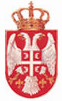 Република СрбијаВ Л А Д АКанцеларијa за ревизију система управљања средствима Европске унијеБ е о г р а дРед. бр.ОПИСБрој пондера1.Цена услуге обезбеђења хотелског смештаја и авио превоза 802.Рок за плаћање услуге обезбеђења хотелског смештаја и авио превоза по фактури20УКУПНО ПОНДЕРА:УКУПНО ПОНДЕРА:100Пондери по основу цене=80 хнајнижа понуђена цена Пондери по основу цене=80 хцена понуде која се рангираБрој пондера =Понуђен рок плаћањаx 20Број пондера =Најдужи рок плаћањаx 20Пословно име:Пословно име:Скраћено пословно име:Скраћено пословно име:Правна форма:Правна форма:Адреса седишта:Адреса седишта:Адреса седишта:Адреса седишта:Адреса седишта:Општина:Место:Улица:Број:Спрат/стан:Адреса за пријем поште:Адреса за пријем поште:Адреса за пријем поште:Адреса за пријем поште:Адреса за пријем поште:Општина:Место:Улица:Број:Спрат/стан:Адреса за пријем електронске поште:Адреса за пријем електронске поште:Матични број:Матични број:ПИБ:ПИБ:Оснивач (лични подаци оснивача - попуњава само предузетник):Оснивач (лични подаци оснивача - попуњава само предузетник):Оснивач (лични подаци оснивача - попуњава само предузетник):Оснивач (лични подаци оснивача - попуњава само предузетник):Оснивач (лични подаци оснивача - попуњава само предузетник):Име и презиме:Име и презиме:ЈМБГ/лични број:ЈМБГ/лични број:ЈМБГ/лични број:Претежна делатност:Претежна делатност:Претежна делатност:Претежна делатност:Претежна делатност:ЈН БР делатности:ЈН БР делатности:Назив делатности:Назив делатности:Назив делатности:Назив банке и број рачуна:Назив банке и број рачуна:Назив банке и број рачуна:Назив банке и број рачуна:Телефон:Телефон:Овлашћено лицеза потписивање уговора:Овлашћено лицеза потписивање уговора:Особа/лице за контакт:Особа/лице за контакт:Деловодни број понуде:Деловодни број понуде:самосталносамосталносамосталнокао заједничка понуда групе Понуђача:као заједничка понуда групе Понуђача:као заједничка понуда групе Понуђача:Скраћено пословно име (назив) члана групе Понуђача:Место, општина и адреса седишта члана групе ПонуђачаМесто, општина и адреса седишта члана групе Понуђача1.2.3.Напомена: Потребно је навести скраћено пословно име (назив) и седиште свих учесника у заједничкој понуду.Напомена: Потребно је навести скраћено пословно име (назив) и седиште свих учесника у заједничкој понуду.Напомена: Потребно је навести скраћено пословно име (назив) и седиште свих учесника у заједничкој понуду.као понуда са подизвођачем:као понуда са подизвођачем:као понуда са подизвођачем:Скраћено пословно име (назив) и место и адреса седишта подизвођача:Проценат укупне вредности набавке која ће се поверити подизвођачу:Део предмета набавке који ће извршити подизвођач:1.2.3.Предмет:Услуге путничких агенција и сличне услуге - услуге посредовања за рeзeрвaциjу хотелског смештаја за службена путовања у земљи и иностранству и авио превоза за службена путовања у иностранству (ЈНМВ 1/2019)Цена без ПДВ-а:динараПДВ:динараУкупна цена са ПДВ-ом: 	динараНачин и услови плаћања:Након испостављања исправне фактуре, безготовински, на рачун Понуђача.Рок плаћања (најдуже 45 дана):Плаћање ће се извршити у року од 	 дана од пријема исправно сачињене фактуре за извршену услугу, на који је сагласност дало овлашћено лице Наручиоца.Место и датум:ПОНУЂАЧМ.П.(потпис овлашћеног лица)Пуно пословно име:Скраћено пословно име:Правни облик:Место и адреса седишта:Матични број:ПИБ:Назив банке и број рачуна:Назив банке и број рачуна:Имена и одговарајуће професионалне квалификације лица која ће бити одговорна за извршење уговора:Телефон:Е – mail адреса:Пуно пословно име:Скраћено пословно име:Правни облик:Место и адреса седишта:Матични број:ПИБ:Назив банке и број рачуна:Назив банке и број рачуна:Имена и одговарајуће професионалне квалификације лица која ће бити одговорна за извршење уговора:Телефон:Е – mail адреса:Пуно пословно име:Скраћено пословно име:Правни облик:Место и адреса седишта:Матични број:ПИБ:Назив банке и број рачуна:Назив банке и број рачуна:Имена и одговарајуће професионалне квалификације лица која ће бити одговорна за извршење уговора:Телефон:Е – mail адреса:Место и датум:ПОНУЂАЧ НОСИЛАЦ ПОСЛАМ.П.(потпис овлашћеног лица)Пуно пословно име:Скраћено пословно име:Правни облик:Место и адреса седишта:Матични број:ПИБ:Назив банке и број рачуна:Назив банке и број рачуна:Проценат укупне вредности набавке који ће се поверити подизвођачу:Део предмета  набавке који ће извршити преко подизвођача:Телефон:Е – mail адреса:Пуно пословно име:Скраћено пословно име:Правни облик:Место и адреса седишта:Матични број:ПИБ:Назив банке и број рачуна:Назив банке и број рачуна:Проценат укупне вредности набавке који ће се поверити подизвођачу:Део предмета  набавке који ће извршити преко подизвођача:Телефон:Е – mail адреса:Пуно пословно име:Скраћено пословно име:Правни облик:Место и адреса седишта:Матични број:ПИБ:Назив банке и број рачуна:Назив банке и број рачуна:Проценат укупне вредности набавке који ће се поверити подизвођачу:Део предмета  набавке који ће извршити преко подизвођача:Телефон:Е – mail адреса:Место и датум:ПОНУЂАЧМ.П.(потпис овлашћеног лица)Место и датум:(уписати својство – Понуђач или друго)М.П.(потпис овлашћеног лица)Место и датум:(уписати својство – Понуђач или друго)М.П.(потпис овлашћеног лица)2.	из	,2.	из	,2.	из	,2.	из	,(Понуђач уписује пуно или скраћено пословно име из АПР)(Понуђач уписује пуно или скраћено пословно име из АПР)(Понуђач уписује пуно или скраћено пословно име из АПР)(Понуђач уписује пуно или скраћено пословно име из АПР)ул.ул.бр.	,ПИБ 	,матични број	,кога заступа  	кога заступа  	кога заступа  	(у даљем тексту: Извршилац)(навести функцију, име и презиме)(навести функцију, име и презиме)Место и датум:ПОНУЂАЧМ.П.(потпис овлашћеног лица)Место и датум:ПОНУЂАЧМ.П.(потпис овлашћеног лица)Место и датум:ПОНУЂАЧМ.П.(потпис овлашћеног лица)РЕДНИБРОЈВРСТА ТРОШКОВАИЗНОС (У ДИНАРИМА)1.2.3.4.5.6.7.8.9.10.УКУПНО:УКУПНО:Место и датум:ПОНУЂАЧМ.П.(потпис овлашћеног лица)Табела 1:   Цена за услугу посредовања за рeзeрвaциjу хотелског смештаја за службена путовања у земљи и иностранству и авио превоза за службена путовања у иностранство за потребе Наручиоца (по једној смештајној јединици/особи, по једном путнику)Табела 1:   Цена за услугу посредовања за рeзeрвaциjу хотелског смештаја за службена путовања у земљи и иностранству и авио превоза за службена путовања у иностранство за потребе Наручиоца (по једној смештајној јединици/особи, по једном путнику)Динарабез ПДВ-аИзнос ПДВ-аДинарасаПДВ-ом1УслугаМесто и датум:ПОНУЂАЧМ.П.(потпис овлашћеног лица)МЕНИЧНИ ДУЖНИК –ПРАВНО ЛИЦЕ:Седиште и адреса:Матични број:Порески број:МЕНИЧНИ ПОВЕРИЛАЦКанцеларија за ревизију система управљања средствима Европске унијеСедиште и адреса:11000 Београд, Немањина 4/8Матични број:17822837107264493102037202Текући рачун:840-1620-21Место и датум:МЕНИЧНИ ДУЖНИКМ.П.(потпис овлашћеног лица)